הקליניקה לגישור וליישוב סכסוכיםדו"ח מסכם לשנה"ל תשע"גמבוא:בשנה"ל תשע"ג הוסיפה הקליניקה לגישור וליישוב סכסוכים לפעול לקידום הגישור במעגלים הסובבים אותנו: במערכת החינוך, בקרב אוכלוסיות מוחלשות של מהגרי עבודה ופליטים, בקמפוס של אוניברסיטת בר-אילן, בפעילות לקידום יישומו של צדק מאחה בעבירות מין, בפעילות לקידום תורת המשפט הטיפולי בישראל, בפעילות לקידום זכויות נפגעי עבירה ובפעילות לקידום הגישור ברשויות השלטון. השנה למדו בקליניקה 24 סטודנטים. הסטודנטים זכו להכשרה בגישור במסגרת סדנה בת 21 שעות אקדמיות לפני תחילת הלימודים, נחשפו למושגי היסוד מתחום הגישור ויישוב הסכסוכים, התנסו בסימולציות ושיפרו את מיומנויות השיח שלהם. כל אחד מן הסטודנטים בקליניקה צפה במשך השנה בהליכי גישור ממקורות שונים (בגישורים בסכסוכים שהופנו מ"קו לעובד"; בגישורים בביה"ד האזורי לעבודה, בגישורים בתיקים אזרחיים בבית משפט השלום בכפר סבא וכן בגישורים ממקומות שונים נוספים כגון גישורים שנערכו במרכז לשלטון המקומי ועוד). גם השנה סיפרו הסטודנטים כי חוויית הלמידה מן הצפייה בהליכי הגישור היתה עבורם משמעותית ומאירת עיניים. הצפייה תרמה להעמקת ההבנה של הסטודנטים את הליך הגישור, ליכולתם לפתח חשיבה ביקורתית על משפט, על גישור ועל מה שביניהם ולהכשרתם לתפקידם העתידי כעורכי דין. כל אחד מן הסטודנטים בקליניקה השתתף במפגשים העיוניים של הקליניקה, שעסקו במודלים שונים של גישור, בהבדלים בין מו"מ תחרותי ומו"מ משתף, בצדק מאחה, בתורת המשפט הטיפולי, בסוגיות אתיות בגישור ועוד. נוסף על כך פעל כל אחד מן הסטודנטים במסגרת אחד מאפיקי הפעילות המעשיים של הקליניקה, כפי שיפורט בדו"ח זה. חינוך לגישורהשנה, עסקו הסטודנטים בצוות זה בפיתוח ובהנחיה של מערכים להטמעת ערכי הגישור ורוחו בשני בתי ספר: בית הספר "ביאליק - רוגוזין" שבדרום תל-אביב, ובית הספר נטעים, ברמת גן. בית הספר "ביאליק - רוגוזין" הינו בית ספר שלומדים בו תלמידים מ-48 מדינות, רבים מהם נולדו למהגרי עבודה בישראל. הסטודנטים פעלו בחטיבת הביניים של בית הספר, בכתות ז'. כל צמד סטודנטים ליווה כתה אחת לאורך השנה ופעל להמחשת היתרונות שבדרך הגישור וברוחו ולהקניית ערכים ומיומנויות בסיסיות שבכוחם לקדם את השיח שמנהלים הילדים בבית הספר ובבית. בנוסף, הסטודנטים לימדו את התלמידים את הליך הגישור, שלביו וכיצד הוא מתבצע ותרגלו עם התלמידים שימוש בהליך הגישור כדרך לניהול קונפליקטים.בית הספר נטעים, הינו בי"ס יסודי ברמת גן. יחודו הוא בהיותו בי"ס על אזורי, לטבע וסביבה. הסטודנטים פעלו בכיתות ד' ו-ה'. כל צמד סטודנטים ליווה כתה אחת לאורך השנה ופעל, בדומה למתואר לעיל, להמחשת היתרונות שבדרך הגישור וברוחו ולהקניית ערכים ומיומנויות בסיסיות שבכוחם לקדם את השיח שמנהלים הילדים בבית הספר ובבית. בנוסף, הסטודנטים לימדו את התלמידים את הליך הגישור, שלביו וכיצד הוא מתבצע ותרגלו עם התלמידים שימוש בהליך הגישור כדרך לפתרון קונפליקטים. תוכניות הלימודים ומערכי השיעור בשני בתי הספר, נבנו בתאום עם ביה"ס, תוך התחשבות בנתוני ביה"ס, האוכלוסיה, גיל התלמידים, אופי הכיתות וצרכיהן.קידום הגישור בסכסוכים המופנים מקו לעובד סטודנטים של הקליניקה תמכו בפעילות הקליניקה לקידום הגישור בסכסוכים המופנים מ"קו לעובד". בשיתוף פעולה בין עמותת "קו לעובד" ובין הקליניקה לגישור, קיימה הקליניקה זו השנה הששית הליכי גישור בתיקים המופנים אליה מ"קו לעובד" בין מהגרי עבודה בתחומי הסיעוד והניקיון לבין מעסיקיהם ובין פליטים לבין מעסיקיהם. סכסוכים אלה מתאפיינים במורכבות רבה: אחד או שני הצדדים לסכסוך עשויים להשתייך לאוכלוסיות מוחלשות, קיימים פערים תרבותיים ופערי שפה משמעותיים ביניהם, מערכות היחסים שנוצרו בין הצדדים בחלק מהמקרים מתאפיינות בקרבה רבה (בדרך כלל במקרים של עובדי סיעוד) ולכן גם באינטנסיביות רגשית משמעותית.	
הגישור בתיקים המופנים מ"קו לעובד" מצריך מן המגשר התמודדות מיוחדת עם המאטריה של דיני עבודה ועם הקונספט של גישור בעניינים המערבים זכויות קוגנטיות, התמודדות עם כל הסוגיות המיוחדות הנובעות מן העבודה עם ארגון זכויות כגורם המפנה את התיקים לגישור והתמודדות עם מגוון הנושאים הבין-תרבותיים ועם הפערים המיוחדים ביחסי הכוח בגישורים אלה.סטודנטיות תלמידות הקליניקה עסקו במלאכה המורכבת של "גיוס" הצדדים ותיאום התיקים לגישור ובתאום הצפייה בגישורים עבור כל תלמידי הקליניקה. בחלק השני של השנה, צפו הסטודנטיות בעבודת המתנדבים בקו לעובד, עמדו על ההיבטים השונים המאפיינים את הקונפליקטים המגיעים ל"קו לעובד", על ההבדלים בין עבודת "צוות סיעוד" ו"צוות פליטים" והחלו בבניית הדרכה למתנדבי "צוות פליטים" בנושא מיומנויות תקשורת וגישור, זאת עפ"י הצרכים שעלו בתצפיות.קידום יישומו של מודל של צדק מאחה בעבירות מיןגם השנה, הוסיף צוות של סטודנטים מן הקליניקה לסייע לקידום יישומו של מודל של צדק מאחה בעבירות מין. בעקבות פנייה של גב' פני לייסט, לשעבר רכזת ליווי בהליך הפלילי במרכז הסיוע לנפגעות ולנפגעי תקיפה מינית בירושלים והיום יו"ר קואליציית בצדק, החלה הקליניקה לפני ארבע שנים לפעול לקידום יישומו של מודל של צדק מאחה בעבירות מין. בתחילה התמקדה הפעילות בבחינת האפשרות לתת מענה לצורך שמביעות נפגעות רבות הפונות למרכזי הסיוע ומבקשות לקיים תהליך מונחה של שיח עם מבצע העבירה (האם אפשרי והאם אכן נדרש על-ידי השטח).  בהמשך הדרך, ועם הקמתה של קואליציית "בצדק" לקידום יישומו של הצדק המאחה בעבירות מין, לבשה פעילות הקליניקה אופי של הגשת סיוע במימוש היוזמה.הסטודנטים בצוות זה זכו להכשרה בתחום הצדק המאחה וכן להכשרה בנושא הצרכים של נפגעות ושל נפגעי תקיפה מינית והקשיים עמם הם נפגשים במערכת המשפט הפלילי.השנה, המשיך הצוות לבחון מודלים קיימים בעולם של צדק מאחה בעבירות מין וכן החל בבדיקת מודלים של הכשרת מנחים לתהליכי צדק מאחה בעולם. בנוסף, החלו הסטודנטים לבדוק את התאמתו של הליך צדק מאחה לפגיעות מיניות במקומות עבודה. לשם כך החל הצוות בבניית שאלון לנפגעי פגיעות מיניות במקומות עבודה. עוד המשיך הצוות במלאכה המורכבת של מיפוי ההיבטים המשפטיים הנוגעים להפעלה וליישום של צדק מאחה בעבירות מין, והמשיך לעסוק בנושאים הקשורים בסודיות ובחיסיון. גם בשנה הבאה תוסיף הקליניקה לתמוך במהלך חשוב זה ככל יכולתה.הצוות לקידום תורת המשפט הטיפולי תורת המשפט הטיפולי פותחה בארה"ב בשנות התשעים. במרכזה עומדים הגברת המודעות להשלכות הטיפוליות של המשפט והניסיון לחזק השפעות טיפוליות חיוביות. במקביל לתחום זה ובזיקה מסוימת אליו התפתחה בארה"ב מערכת של בתי משפט "פותרי בעיות" – Problem Solving Courts, המטפלים בתחומים שונים, בעיקר במשפט הפלילי, תוך ניסיון לפתח תכנית לטווח ארוך ולגבש החלטה באמצעות צוותים משולבים של שופטים ואנשי מקצוע (פסיכיאטרים, עובדים סוציאליים ואחרים). בשנים קודמות, עסקה הקליניקה בהיבטים שונים של נושא זה, לרבות מחקר אודות בתי משפט פותרי בעיות בעולם, תצפיות על הליכים בבתי משפט בארץ ובחינת אופיים הטיפולי והרגישות הטיפולית של השופטים, גיבוש ניר עמדה באשר להקמתם בישראל של בתי משפט כאלה, בעלי רגישות טיפולית מיוחדת וכד'.  בשנה"ל תשע"ג התמקדה פעילות הקליניקה בנושא עורך הדין המטפל, עם דגש על הסנגור המטפל. הסטודנטים קראו ספרות מקצועית מהעולם בנושא, חפשו חקיקה בנושא והרחיבו את ידיעותיהם בנושא באמצעות  חקר מנואלים לשופטים טיפוליים מהעולם והקשה מהם לעבודת עוה"ד המטפל. על בסיס מחקרם, בנו הסטודנטים שאלון שנועד לשמש בסיס לתצפית על עבודתם של סנגורים בישראל.בדצמבר 2012, ביקר בארץ פרופ' דיויד וקסלר, אחד מהוגי תורת המשפט הטיפולי, זאת במסגרת כנס בנושא צדק לא אדוורסארי שהתקיים בפקולטה למשפטים. חברי הצוות זכו לקיים ראיון עם פרופ' וקסלר וללמוד ממנו באופן בלתי אמצעי אודות התורה וישומה בכלל, ובפרט בנושא של עורך הדין המטפל. הכנס גם היווה הזדמנות לחברי הצוות ללמוד על רמת הידע וההתעניינות בקרב ציבור המשפטנים בארץ באשר לתורת המשפט הטיפולי, זאת באמצעות חלוקת שאלון לבאי הכנס בנושא.הצוות לקידום זכויות נפגעי עבירה בשנה"ל תשע"ג החל שיתוף פעולה בין הקליניקה לבין היחידה לסיוע לנפגעי עבירה בפרקליטות המדינה. סטודנטים בצוות זה עבדו אחת לשבוע, משך מספר שעות, במשרדי היחידה בירושלים. הסטודנטים עסקו באיסוף חומר משפטי ומחקר בנושא זכויות נפגעי עבירה וצדק מאחה וסייעו בכתיבת עלון לפרקליטים בנושא. כמו כן, סייעו הסטודנטים בעבודתה השוטפת של היחידה, לרבות בבדיקת התיקים, פניה לנפגעים וכד'. במסגרת עבודתם, הוזמנו הסטודנטים בצוות זה להשתתף ביום השתלמות מיוחד במרכז מס"ר (מרכז לסימולציות רפואיות) בתל השומר, בו צפו וניתחו יחד עם אנשי מקצוע (פרקליטים ושוטרים) איטראקציות עם נפגעי עבירה. גישור ברשויות המקומיות בשנת הלימודים הקודמת, הוקם צוות גישור ברשויות אשר פעל, למד וחקר בנושא הגישור ברשויות המדינה תוך שיתוף פעולה עם הפרקליטות האזרחית בירושלים. השנה כחלק מהמשך פעילות הקליניקה בגישור של הרשויות התקיים שיתוף פעולה ראשון עם המרכז לגישור של השלטון המקומי בישראל. צוות הסטודנטים אשר לקח חלק בפעילות זו ליוו את מנהלת מרכז הגישור ובין פעילותיהם הם תיאמו גישורים רלבנטיים ואף יכלו לצפות בהם, הם לקחו חלק בפיתוח מודלים לשימוש בגישור בפרויקטים של תמ"א 38 בעיריות שונות, סייעו בפעילויות מחקריות שונות לקראת הקמת מרכז גישור באחת מהעיריות הגדולות בארץ, ערכו מחקרים על תביעות שונות המתנהלות בין הרשויות המקומיות לאזרחים והסברת חשיבות ויתרונות הגישור בכל אחד מהסכסוכים, ועוד כהנה וכהנה פעילויות שתרמו לקידום הליך הגישור עבור כלל הרשויות המקומיות בישראל.צוות קידום המודעות לגישורצוות הסטודנטים פעלו השנה במסגרת הקליניקה להגביר את המודעות לגישור והשימוש בהליך הגישור בקמפוס ומחוצה לו. הפרויקט המרכזי של הצוות היה הכנת חוברת "המדריך המלא להסדר גישור". קהל היעד של החוברת כולל הן את המגשרים והן אנשים המעוניינים להרחיב את אופקיהם בעניין זה. החוברת איגדה בתוכה: הסכמים בין המגשר המיועדים לתחילת הליך הגישור, הסכמי גישור לדוגמא, הסכמי גישור ריקים, והודעות שונות מהמגשר לבית המשפט. הסכמי הגישור כוללים מספר תחומים וכן דגשים שונים שחשוב לדעת. חוברת זו עשויה להיות לעזר רב לכל אדם שמעוניין לערוך גישור והחוברת עצמה תעלה לאתר הקליניקה. לצורך הכנת החוברת, בין השאר הסטודנטים נפגשו עם מומחים בגישור מן השורה הראשונה בתחומם וביניהם: עו"ד רונן סטי בתחום המסחרי, עו"ד חנן מנדל בתחום איכות הסביבה ועו"ד דנה דרזנין בתחום המשפחה. מעבר לפרויקט חשוב זה, ערך הצוות יום מודעות בקמפוס, אשר במהלכו הסבירו לעוברים ולשבים על נושא הגישור, הכינו חידונים ואף חילקו פרסים. צוות אריה צוות אריה הורכב מסטודנט יחיד. בחלק מהסמסטר הראשון פעל אריה בשיתוף פעולה עם עו"ד חגית שקד להנחיית סטודנטים לקראת נסיעתם לפריז לתחרות ייצוג בגישור של ה-ICC. אריה תרם מניסיונו האישי לאחר שבשנת הלימודים הקודמת השתתף בעצמו כחלק מצוות סטודנטים בתחרות שזכה בשם אוניברסיטת בר-אילן במקום השני בעולם. במהלך סמסטר זה, הרחיב אריה את ידיעותיו בנושא ולקח חלק בפיתוח ההדרכה. בסמסטר השני, עסק אריה בהרמת פרויקט אישי בעניין שימוש בכלים גישוריים לזוגות צעירים המצויים במשבר. תוצר פעילות זו היא חוברת מידע בעניין הכוללת גם תכנים של אנשי מקצוע מוערכים. גישוריםהקליניקה העניקה השנה שירותי גישור בתיקים שהופנו אליה מ"מקו לעובד" ובתיקים שהופנו מבית משפט השלום בכפר סבא. סטודנטים של הקליניקה צפו בגישורים ולמדו מהם, וחלקם אף סייעו בתיאום הגישורים. אנו מבקשים להודות לכל מי שאפשרו את עבודת הקליניקה ואת העשייה שלנו לקידום הגישור: תודות לשותפינו: לבית הספר ביאליק-רוגוזין – למורים גב' שירה קילזי ומר אדם גלבוע; לבית הספר  נטעים – למנהלת ביה"ס, גב' מרב שרייבר, ליועצת ביה"ס גב' שרית כהן ולמורות גב' אתי שבתאי וגב' אנט רץ; לגב' פני לייסט, יו"ר בצדק – הקואליציה לקידום צדק מאחה בעבירות מין; לגב' זהבה רותם מ"קו לעובד"; לעו"ד בת-עמי ברוט, מנהלת יחידת הסיוע לנפגעי עבירה בפרקליטות המדינה; לעו"ד מיטל תשובה-וינקלר מנהלת מרכז הגישור בשלטון המקומי; לבית משפט השלום בכפר סבא; לבית הדין האזורי לעבודה בתל-אביב ובמיוחד לגברת איילת אמסלם מבית הדין; למומחי הגישור עו"ד רונן סטי, עו"ד חנן מנדל ועו"ד דנה דרזנין.תודות לחברינו מבית, מן הפקולטה למשפטים: לפרופ' שחר ליפשיץ, דיקן הפקולטה למשפטים, ולסגנו, דר' יעקב חבה; לעו"ד מרב גבעון, ראש מנהל הפקולטה למשפטים; לעו"ד קארין אלהרר, מנהלת מערך הקליניקות היוצאת ולד"ר שירי רגב-מסלם, מנהלת מערך הקליניקות הנכנסת, למזכירוֹת המערך, גב' רעות קליין וגב' טלי גוברמן; למר אבשלום שטיינמץ, למר אורי גולדשמידט, לגב' לימור בר-שדה ולגב' עליזה בנין.תודה מיוחדת לעו"ד הדס לבני בן-פורת, מנהלת הקליניקה שיצאה לחופשת לידה מוארכת בשנת לימודים זו, וליוותה אותנו פיזית ונפשית גם מרחוק.ולבסוף, תודות בתוך המשפחה פנימה: תודה לכל הסטודנטים שלנו שעשו השנה במלאכה, על שפתחו את ליבם לרוח הגישור ואת מחשבותיהם לערכיו ולרוחו, ועל שתרמו ממרצם ומזמנם ועשו לקידומו. אנו מאחלים הצלחה לכל הסטודנטים בוגרי הקליניקה ומזמינים אתכם, הסטודנטים, לשמור על קשר. תמיד נשמח בבואכם. _______________פרופ' מיכל אלברשטיןאחראית אקדמית,הקליניקה לגישור וליישוב סכסוכים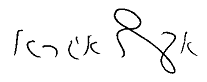 _______________פרופ' מיכל אלברשטיןאחראית אקדמית,הקליניקה לגישור וליישוב סכסוכים_____________אורית המרמן-גולן, מגשרת ועו"דמנהלת הקליניקה לגישור וליישוב סכסוכים_____________ אביעד איגרא, מגשר ועו"דהקליניקה לגישור וליישוב סכסוכים